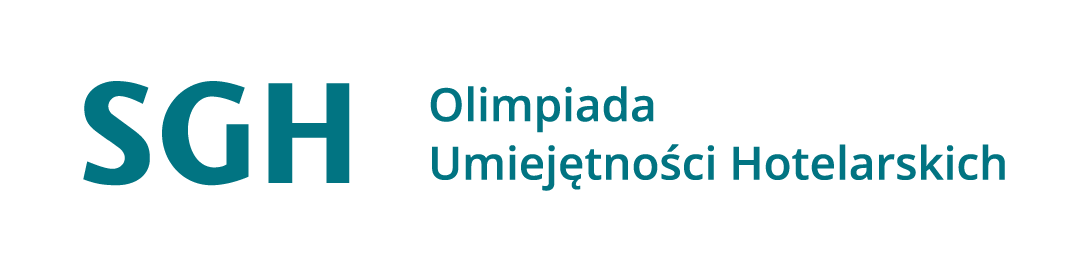 Załącznik nr 3SPRAWOZDANIE Z ELIMINACJI SZKOLNYCH OLIMPIADY UMIEJĘTNOŚCI HOTELARSKICH(formularz prosimy wypełniać drukowanymi literami)Szkolna Komisjaw.........................................................................................(typ szkoły; numer Okręgu)...............................................................................................(województwo)przy szkole ...............................................................................................					(nazwa i adres szkoły)stwierdza, że w eliminacjach szkolnych brało udział .... uczniów naszej szkoły.Do etapu okręgowego OLIPMIADY UMIEJĘTNOŚCI HOTELARSKICH zakwalifikowali się następujący uczniowie:1..............................................................................................(imię i nazwisko))           .............................................................................................(data i miejsce urodzenia)   .............................................................................................(klasa)2..............................................................................................(imię i nazwisko)           .............................................................................................(data i miejsce urodzenia)   .............................................................................................(klasa)Uwagi dotyczące przebiegu etapu szkolnego..............................................................................Przewodniczący Komisji Szkolnej/ Dyrektor Szkoły………………………………………………………………Imię i nazwisko opiekuna, który przyjedzie z młodzieżą na eliminacje okręgowe .…………………………………………………………………………………………...................Nr telefonu, adres e-mailowy opiekuna...............................................................................Zgodnie z § 8 ust. 4 Regulaminu w ciągu 7 dni od zakończenia zawodów  I etapu (szkolnego) właściwe komisje szkolne przesyłają protokół do Komitetu Głównego Olimpiady  Umiejętności Hotelarskich. Komitet Główny Olimpiady Umiejętności Hotelarskich  ma siedzibę w: Szkoła Główna Handlowa w Warszawie02-554 Warszawaal. Niepodległości 162